Kołaczkowo, dn. 26.07.2021 r.OŚ.6220.8.2021OBWIESZCZENIE-ZAWIADOMIENIEWójta Gminy Kołaczkowoo zebranych dokumentach i materiałach przed wydaniem decyzjiNa podstawie art. 74 ust. 3 ustawy z dnia 3 października 2008 r. o udostępnianiu informacji o środowisku i jego ochronie, udziale społeczeństwa w ochronie środowiska oraz o ocenach oddziaływania na środowisko (t.j. Dz. U. z 2021 r., poz. 247 ze zm.), zgodnie z art. 49 i 10 § 1 
ustawy z dnia 14 czerwca 1960 r. Kodeks postępowania administracyjnego (dalej: k.p.a.) 
(t.j. Dz. U. z 2021r., poz. 735) Wójt Gminy Kołaczkowo w toku postępowania, toczącego się na wniosek Pana Krzysztofa Dzienniaka, w sprawie wydania decyzji o środowiskowych uwarunkowaniach dla przedsięwzięcia pn.: „Budowa urządzenia wodnego umożliwiającego pobór wód podziemnych o wydajności poboru wód powyżej 10 m3/h, na działce o numerze ewidencyjnym 7 w miejscowości Spławie, gmina Kołaczkowo, powiat wrzesiński, województwo wielkopolskie (obręb ewidencyjny 303001_2.0113.7)”,zawiadamia Strony postępowania:o możliwości zapoznania się i wypowiedzenia co do zebranych dowodów i materiałów przed wydaniem decyzji w terminie 7 dni od daty doręczenia niniejszego zawiadomienia;o wydaniu w dniu 07.07.2021 r. opinii Państwowego Powiatowego Inspektora Sanitarnego we Wrześni, znak sprawy: ON.NS.9011.345.2021 stwierdzającej brak potrzeby przeprowadzenia oceny oddziaływania planowanego przedsięwzięcia na środowisko (przesłano za pośrednictwem ePUAP);o wydaniu w dniu 06.07.2021 r. (data wpływu do tut. organu: 08.07.2021 r.) opinii 
Dyrektora Zarządu Zlewni – Wód Polskich w Kole, znak sprawy: PO.ZZŚ.3.435.265.2021.2021.PP stwierdzającej brak potrzeby przeprowadzenia oceny oddziaływania planowanego przedsięwzięcia na środowisko;o wydaniu w dniu 21.07.2021 r. opinii Regionalnego Dyrektora Ochrony Środowiska w Poznaniu, znak sprawy: WOO-II.4220.235.2021.JS.2 stwierdzającej brak potrzeby przeprowadzenia oceny oddziaływania planowanego przedsięwzięcia na środowisko (przesłano za pośrednictwem ePUAP).Jednocześnie zawiadamia się, że w celu zapobiegania ewentualnemu negatywnemu oddziaływaniu planowanego przedsięwzięcia na środowisko w decyzji o środowiskowych uwarunkowaniach zostaną uwzględnione warunki nałożone przez Regionalnego Dyrektora Ochrony Środowiska w Poznaniu oraz Dyrektora Zarządu Zlewni – Wód Polskich w Kole.Doręczenie powyższego zawiadomienia zgodnie z art. 49 § 2 k.p.a. uważa się za dokonane po upływie 14 dni od dnia, w którym nastąpiło publiczne obwieszczenie.W związku z powyższym informuje się o możliwości zapoznania się osobiście 
lub przez pełnomocnika z aktami sprawy dla ww. przedsięwzięcia w siedzibie Urzędu Gminy w Kołaczkowie, w godzinach urzędowania. Celem usprawnienia dokonania czynności administracyjnych i ustalenia dogodnego terminu wizyty zachęcamy do wcześniejszego kontaktu telefonicznego z osobą prowadzącą sprawę (nr telefonu: 61-4380341). Zainteresowane Strony mogą składać uwagi i wnioski w powyższej sprawie osobiście, przez pełnomocnika lub na piśmie na adres tutejszego urzędu. Uwagi i wnioski można również składać za pośrednictwem 
platformy e-PUAP. W okresie stanu zagrożenia epidemicznego lub stanu epidemii ogłoszonego 
z powodu COVID-19 zaleca się przesłanie uwag i wniosków za pośrednictwem operatora pocztowego lub dostarczenie dokumentów osobiście poprzez złożenie ich w skrzynce podawczej umieszczonej w budynku Urzędu Gminy w Kołaczkowie (na półpiętrze).W okresie, w którym z powodu wprowadzanych rozwiązań, ograniczeń czy zakazów/nakazów związanych z „COVID-19” mogłaby być ograniczona możliwość osobistego składania uwag i wniosków w sprawie lub zapoznanie się z aktami sprawy, prosimy o kontakt telefoniczny z osobą prowadzącą sprawę (nr telefonu: 61-4380341) w godzinach urzędowania) lub poprzez pocztę elektroniczną na adres: ug@kolaczkowo.pl lub srodowisko@kolaczkowo.pl celem ustalenia aktualnych możliwości oraz sposobu i miejsca złożenia uwag, wniosków lub udostępnienia stronie akt sprawy. Dokumenty można również składać za pośrednictwem platformy e-PUAP.WÓJTTERESA WASZAKOtrzymują:Inwestor/wnioskodawca,Strony postępowania poprzez niniejsze obwieszczenie;a/a.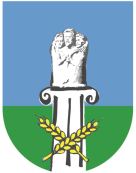 WÓJT GMINY KOŁACZKOWOPLAC REYMONTA 3, 62-306 KOŁACZKOWO